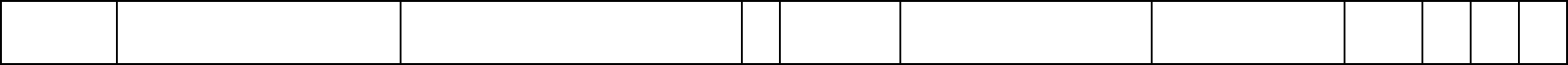 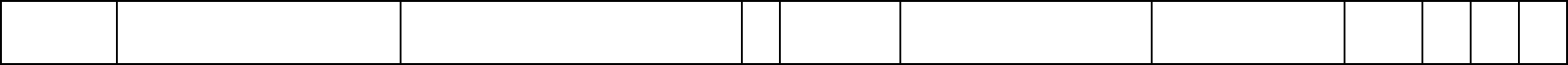 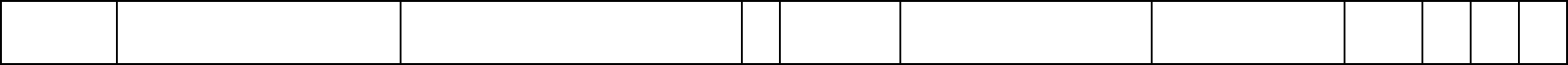 Nuove Adozioni a.s.  2020/2021NuovaCodice Volume       Autore / Curatore / Traduttore	Titolo / Sottotitolo	Vol. Prezzo	Editore	Sez./Comb.	Anno	Adoz.Da Cons. Acq.